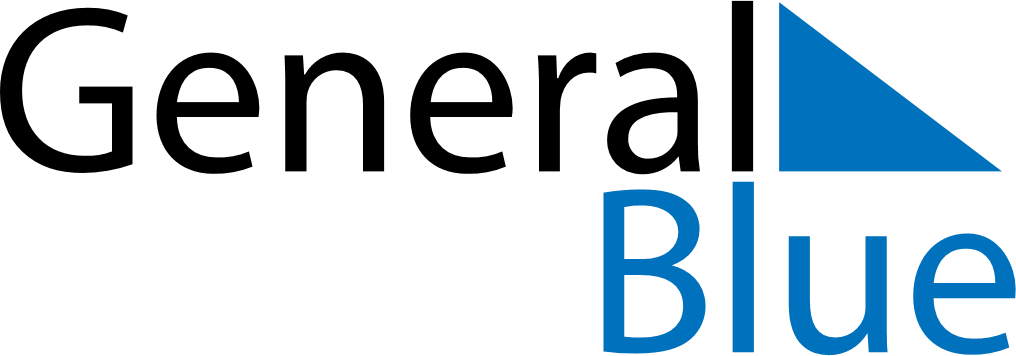 January 1921January 1921January 1921January 1921January 1921SundayMondayTuesdayWednesdayThursdayFridaySaturday12345678910111213141516171819202122232425262728293031